Comme vous le savez, le dimanche 10 juin 2018 à partir de 14h00, le judo club LA MONTAGNE organise sa traditionnelle fête du judo au dojo du complexe sportif Francis LESPINET.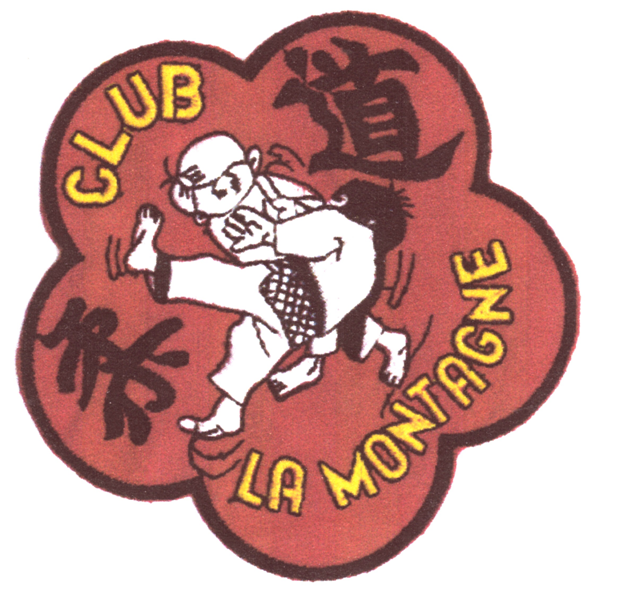 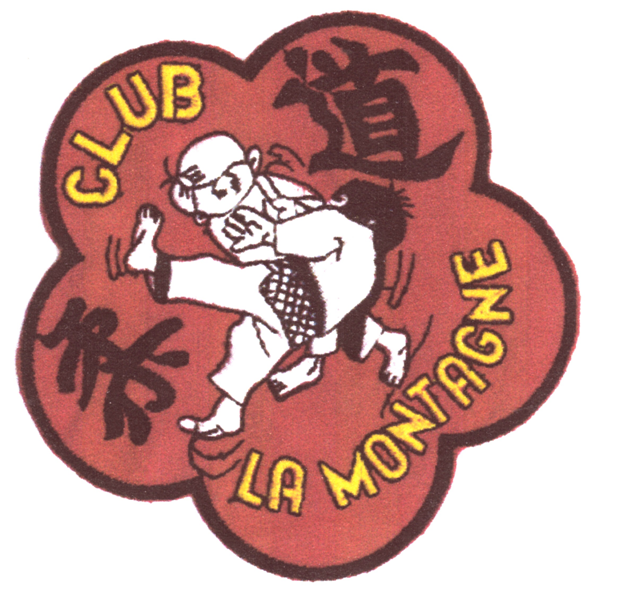 Afin de préparer dans les meilleures conditions ce rendez-vous familial et sportif nous vous demandons de renseigner les coupons ci-dessous et de nous les retourner avant le vendredi 1er juin 2018Cordialement,									 					         		          			Le BureauCoupon réponse N°01*  : Poussinet(te)s, poussin(e)s, benjamin(e)s etc…Fête du judo				stand gâteaux  			Coupon réponse N°02Cette année encore, nous comptons sur vos talents de pâtissier(e)s pour alimenter notre stand gâteaux. Si vous êtes intéressé(e)s, veuillez remplir le coupon ci-dessous. Madame et/ou Monsieur………….………………………………apporteront  le dimanche 10 juin 2018 à partir de 14H00 ………... * gâteau(x).* préciser le nombre S.V.P.Info sur le judokaNom : ………………………………………………………… sera présent(e) à la fête du judo du 10 juin 2018Info sur le judokaPrénom : ……………………………………………………. sera présent(e) à la fête du judo du 10 juin 2018Info sur le judokaAnnée de naissance : …………………………………. ne sera pas présent(e) à la fête du judo du 10 juin 2018Info sur le judokaCatégorie*: ……………………………………………….. ne sera pas présent(e) à la fête du judo du 10 juin 2018